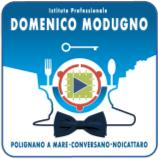 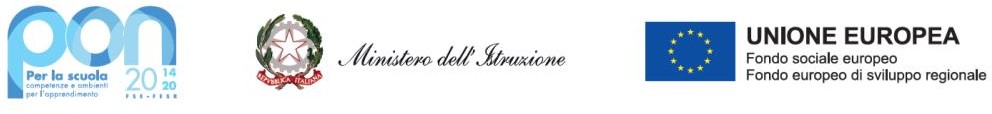 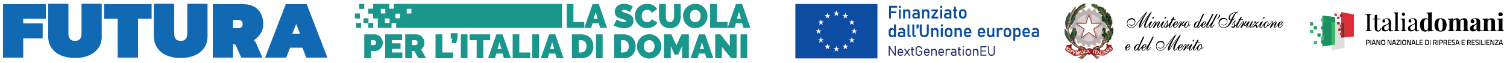 ANNO SCOLASTICO2023/2024UDA interdisciplinarePIANO DI LAVORO DELL’UDA DELLE DISCIPLINE La compilazione della tabella “PIANO DI LAVORO DELL’UDA …” è a cura dei docenti delle discipline coinvolteCALENDARIO DELL’UDA (DIAGRAMMA DI GANTT)I QUADRIMESTREII QUADRIMESTREIndirizzoSedeClasseSEZIONEDurante la riunione del Consiglio di classe le parti da completare sono: sezione 1, 2, 3,.., 5, 6Durante la riunione del Consiglio di classe le parti da completare sono: sezione 1, 2, 3,.., 5, 6Durante la riunione del Consiglio di classe le parti da completare sono: sezione 1, 2, 3,.., 5, 6Durante la riunione del Consiglio di classe le parti da completare sono: sezione 1, 2, 3,.., 5, 61. Titolo UdA2. Contestualizzazione 3. Destinatari 4. Monte ore complessivoDeve tener conto di tutte le attività progettate, anche di eventuali uscite didattiche5. Prodotto finale da realizzareIndicare il/i prodotto-i che gli studenti realizzeranno per beneficiari reali o che presenteranno pubblicamente (al resto della classe, alla scuola, ai genitori, all’esterno).COMPETENZE CHIAVE EUROPEESelezionare le competenze da promuovere e riportarle dall’elenco declinato nelle Linee guida per l’area generale e/o per il profilo di indirizzo (per il periodo o annualità di riferimento).N.B.: Tutte le competenze inserite andranno valutate, perciò non inserirne troppe.COMPETENZE CHIAVE EUROPEESelezionare le competenze da promuovere e riportarle dall’elenco declinato nelle Linee guida per l’area generale e/o per il profilo di indirizzo (per il periodo o annualità di riferimento).N.B.: Tutte le competenze inserite andranno valutate, perciò non inserirne troppe.COMPETENZE CHIAVE EUROPEESelezionare le competenze da promuovere e riportarle dall’elenco declinato nelle Linee guida per l’area generale e/o per il profilo di indirizzo (per il periodo o annualità di riferimento).N.B.: Tutte le competenze inserite andranno valutate, perciò non inserirne troppe.COMPETENZE CHIAVE EUROPEESelezionare le competenze da promuovere e riportarle dall’elenco declinato nelle Linee guida per l’area generale e/o per il profilo di indirizzo (per il periodo o annualità di riferimento).N.B.: Tutte le competenze inserite andranno valutate, perciò non inserirne troppe.Competenze CDescrizioneDescrizioneDiscipline coinvolteCOMPETENZE INTERMEDIE AREA GENERALE (biennio)COMPETENZE INTERMEDIE AREA GENERALE (biennio)COMPETENZE INTERMEDIE AREA GENERALE (biennio)COMPETENZE INTERMEDIE AREA GENERALE (biennio)Competenze C AGDescrizioneDescrizioneDiscipline coinvolteCOMPETENZE INTERMEDIE PROFILO DI INDIRIZZO (biennio):COMPETENZE INTERMEDIE PROFILO DI INDIRIZZO (biennio):COMPETENZE INTERMEDIE PROFILO DI INDIRIZZO (biennio):COMPETENZE INTERMEDIE PROFILO DI INDIRIZZO (biennio):Competenze C PIDescrizioneDescrizioneDiscipline coinvolte7. Saperi ConoscenzeConoscenzeAbilitàAbilità7. Saperi Per l’area di indirizzo, trarre le diciture dagli allegati C delle Linee guidaPer l’area generale, non essendoci le declinazioni delle conoscenze e delle abilità, consultare l’allegato 1 del D.L. n. 92 del 24/05/2018 (PECuP)Per l’area di indirizzo, trarre le diciture dagli allegati C delle Linee guidaPer l’area generale, non essendoci le declinazioni delle conoscenze e delle abilità, consultare l’allegato 1 del D.L. n. 92 del 24/05/2018 (PECuP)Per l’area di indirizzo, trarre le diciture dagli allegati C delle Linee guidaPer l’area generale, non essendoci le declinazioni delle conoscenze e delle abilità, consultare l’allegato 1 del D.L. n. 92 del 24/05/2018 (PECuP)Per l’area di indirizzo, trarre le diciture dagli allegati C delle Linee guidaPer l’area generale, non essendoci le declinazioni delle conoscenze e delle abilità, consultare l’allegato 1 del D.L. n. 92 del 24/05/2018 (PECuP)7. Saperi 8. Insegnamenti coinvolti e relativo monte oreIndicare gli insegnamenti di riferimento e il relativo monte ore dedicato per la realizzazione dell’UdADisciplinaContenutiAttività estrategie didatticheSpecificare il tipo di attività proposta e la strategia didattica utilizzataStrumentiIndicare gli strumenti, i materiali e i documenti da utilizzareEsiti/Prodotti intermediIndicare gli esiti in termini di prodotti intermedi attesi dalla faseCriteri/evidenze per la valutazioneIndicare le evidenze della competenza osservabili in azione e nel prodotto intermedio/finale e, se si intende somministrare una prova di verifica, i criteri di valutazioneModalità di verifica/valutazioneSpecificare:- se si valuta il processo e/o il prodotto e gli strumenti da adottare (rubriche, check-list; griglie)- se si intende somministrare una prova di verifica (struttura, semi-strutturata, non strutturata)Durata(ore)DISCIPLINESettimaneSettimaneSettimaneSettimaneSettimaneSettimaneSettimaneSettimaneSettimaneSettimaneSettimaneSettimaneSettimaneSettimaneSettimaneSettimaneSettimaneSettimaneDISCIPLINEIIIIIIVIIIIIIIVVIIIIIIIVIIIIIIIIIIIIVDISCIPLINESETTEMBRESETTEMBRESETTEMBREOTTOBREOTTOBREOTTOBREOTTOBREOTTOBRENOVEMBRENOVEMBRENOVEMBRENOVEMBREDICEMBREDICEMBREDICEMBREGENNAIOGENNAIOGENNAIODISCIPLINESettimaneSettimaneSettimaneSettimaneSettimaneSettimaneSettimaneSettimaneSettimaneSettimaneSettimaneSettimaneSettimaneSettimaneSettimaneSettimaneSettimaneSettimaneSettimaneDISCIPLINEIIIIIIIVIIIIIIIVVIIIIIIIVIIIIIIIVIIIDISCIPLINEFEBBRAIOFEBBRAIOFEBBRAIOFEBBRAIOMARZOMARZOMARZOMARZOMARZOAPRILEAPRILEAPRILEAPRILEMAGGIOMAGGIOMAGGIOMAGGIOGIUGNOGIUGNO